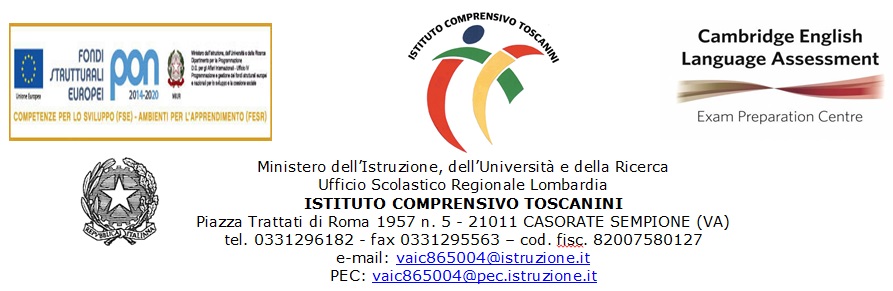 ELENCO DEI LIBRI DI TESTO ADOTTATI NELL’ANNO SCOLASTICO 2019/2020Il docente________________________Disciplina: _________________________Classe: __________________________Docente: ___________________________Scuola: _________________________Codice ISBNAutoreTitoloVol.PrezzoEditoreNuova adoz.Da acquist.Cons.